Ancient Egyptian Tools Make a Guess, Check if you’re right!Jennings and RoddaFirst of all, put your thinking hats on! List as many tools, that are used in Australia today, that you can think of.  Write a long list of them.What tool is that?Look at the images below, these are tools that were used in Ancient Egypt. There are three possible answers provided. You need to think about which of the answers is most likely and select one.  You need to write a sentence to explain why you chose that one.For example: What is this tool?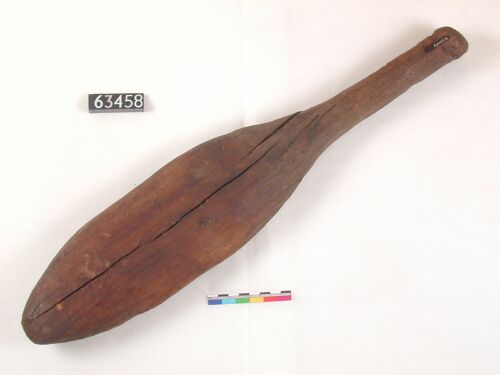 a) A tool used to shape lace up high heel shoesb) A bat that was used to beat washing clean in the Nile Riverc) An Ancient Egyptian fly squatterStudent Answer: I think the answer is B because I don’t think people wore high heels in Ancient Egypt and it seems too bit big to wave around trying to kill a fly.Check your answers.  Open the answers document on the Tools page at www.cescancientegypt.weebly.com to check your answers.  Correct your work using the answers provided.Ancient Egyptian Tools1.  What tool is that?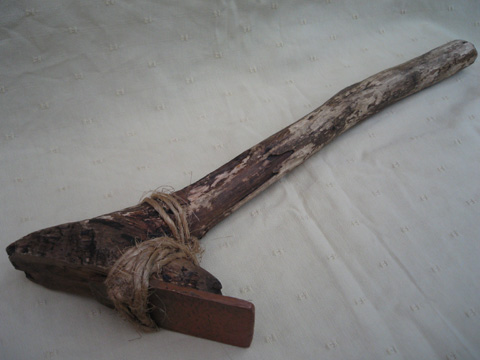 a) This tool was used to clip the Egyptians toenailsb) This tool was used to shape the blocks that were used to build the pyramids. It has metal on the end.c) This was a walking stick used in Ancient Egypt2. What tool is that? (This is a model)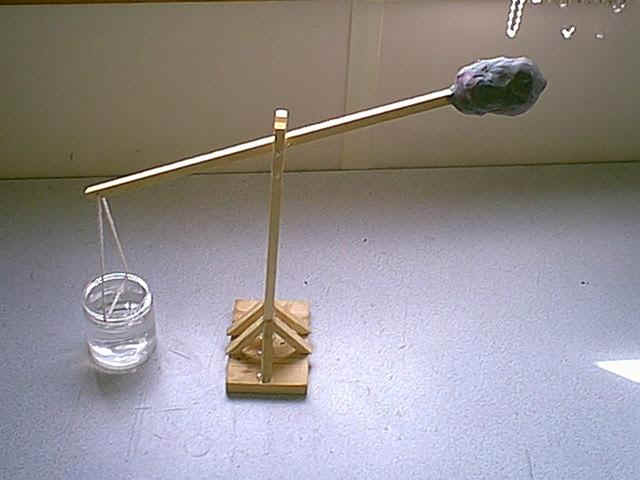 a) This is a Shaduf, it was used to get water out of the Nile River for washing, cooking or bathingb) This is a flinger, it was used to through rubbish away from the villagec) This is a tool used to punish naughty kids by hitting them on the head with a heavy weight.3. What tool is that?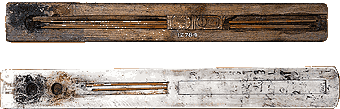 a) Ancient Egyptian style chopsticksb) Writing tools used by scribes in Ancient Egypt, made from reedsc) Ashtrays for cigarette butts4. What tool is that?a) A tool used in farming to dig the dirt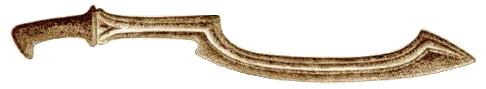 b) A weapon used in wars and ceremonies						             c) A knife used in preparing food and cooking